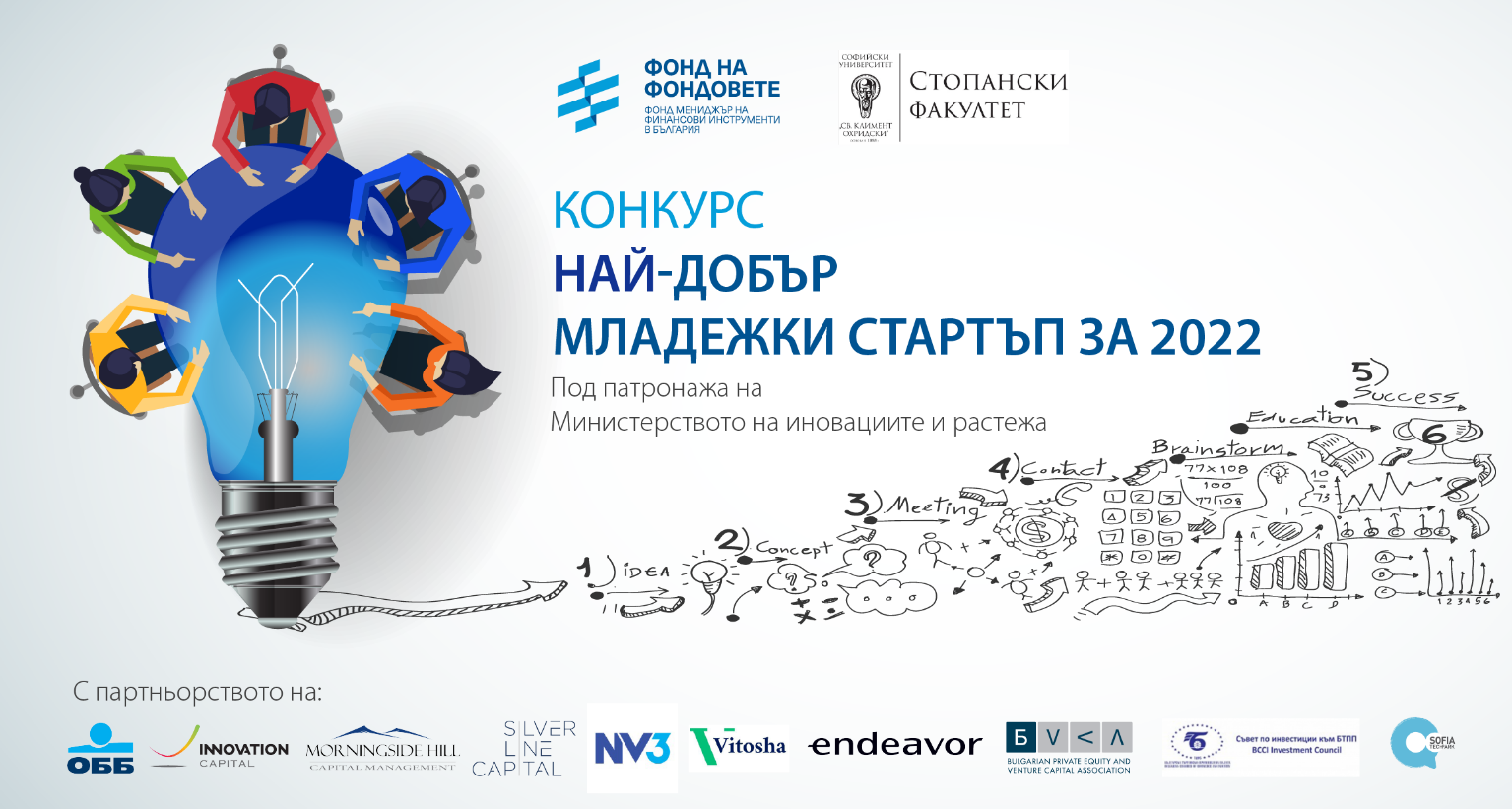 Национален конкурс „Най-добър младежки старт-ъп за 2022 г.“ Програма на Training Day26 май 2022 г., 9:00 – 18:30 ч.Зала 304 на Стопански факултет на Софийски университет, Бул. „Цариградско шосе, 1113 БАН IV км., гр. СофияМодератор: д-р инж. Дочка Василева, Фонд на ФондоветеМодератор: д-р инж. Дочка Василева, Фонд на Фондовете9:00 - 9:15Регистрация и откриване на обучението9:15 – 10:45 Иновации и предприемачество Лектор: проф. дсн Цветан Давидков, Стопански факултет на СУ10:45 – 11:00Данъчно облагане на компанииЛектор: Таня Павлова, Съдружник в Таксакта ООД, представител на WIN IFA България11:00 – 11:30Генериране и валидиране на идея. Лектор: Павел Велков, Управляващ съдружник в Морнингсайд Хил Венчър Кепитъл 11:30 – 12:00Бизнес планиране. Лектор: Александър Терзийски, Съдружник в Ню Вижън 3 (Фонд за ускоряване и начално финансиране)12:00 – 13:00 Обяд13:00 – 13:30Маркетинг и продажби. Лектор: Макс Гурвиц, Управляващ съдружник във Витоша Венчър Партнърс13:30 – 14:00Набиране на капитал. Изготвяне на презентация пред инвеститори (pitch deck). Лектор: Ангел Ангелов, Управляващ съдружник в Иновейшън Кепитъл14:00 -  14:10Ролята на банките в процеса на растежЛектор: д-р Кирил Величков, ОББ14:10 – 15:30Менторинг сесия (индивидуални срещи с инвеститорите х 15 мин)15:30 – 16:00Самостоятелна подготовка за pitching / кафе пауза16:00 – 17:40Pitching Session (х 3 мин на човек/екип)17:40 – 18:00Оценяване 18:00 – 18:30Съобщаване на резултатите и обратна връзка от инвеститорите